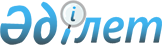 О ратификации Соглашения между Правительством Республики Казахстан, Национальным Банком Республики Казахстан и Правительством Российской Федерации, Банком России о мерах по обеспечению взаимной конвертируемости и стабилизации курсов российского рубля и казахского тенгеУказ Президента Республики Казахстан от 16 августа 1995 г. N 2408

      В соответствии со статьей 2 Закона Республики Казахстан от 10 декабря 1993 года "О временном делегировании Президенту Республики Казахстан и главам местным администраций дополнительных полномочий" постановляю: 

      1. Соглашение между Правительством Республики Казахстан, 

      Национальным Банком Республики Казахстан и Правительством Российской Федерации, Банком России о мерах по обеспечению взаимной конвертируемости и стабилизации курсов российского рубля и казахского тенге, подписанное в Москве 20 января 1995 года, ратифицировать.

     2. Настоящий Указ вступает в силу со дня опубликования.    Президент 

      Республики Казахстан         Соглашение между Правительством Российской Федерации, 

          Банком России и Правительством Республики Казахстан, 

           Национальным банком Республики Казахстан о мерах 

             по обеспечению взаимной конвертируемости и 

             стабилизации курсов российского рубля и 

           казахского тенге (Москва, 20 января 1995 г.)(Официальный сайт МИД РК - Вступило в силу 6 августа 1997 г.)      Правительство Российской Федерации и Банк России, с одной стороны и Правительство Республики Казахстан и Национальный банк Республики Казахстан, с другой стороны, в дальнейшем именуемые Сторонами, 

      подтверждая приверженность к созданию Экономического союза и поэтапному формированию Платежного союза, 

      принимая во внимание функционирование на территории обоих государств национальных денежных систем с использованием в качестве законного платежного средства в Российской Федерации - российского рубля, в Республике Казахстан - казахского тенге, 

      учитывая текущее состояние платежно-расчетных отношений между Российской Федерацией и Республикой Казахстан, 

      признавая необходимость проведения дальнейшей работы по унификации действующего законодательства соответственно Российской Федерации и Республики Казахстан, регулирующего валютные отношения, 

      согласились о нижеследующем: 



 

      Статья 1 



 

      Стороны исходят из того, что необходимым условием достижения взаимной конвертируемости российского рубля и казахского тенге является поэтапное осуществление мероприятий Сторон по стабилизации их курсов по отношению друг к другу и к свободно конвертируемым валютам. 



 

      Статья 2 



 

      Стороны будут осуществлять меры по формированию ликвидного валютного рынка, обеспечат функционирование параллельно действующих внутренних валютных рынков в Российской Федерации и Республике Казахстан. 

      Банк России и Национальный банк Республики Казахстан обеспечат регулярные (не реже двух раз в неделю) котировки рыночного курса российского рубля и казахского тенге по отношению друг к другу и к доллару США, которые будут проводиться на основе соотношения спроса и предложения на внутренних валютных рынках соответствующих государств. 

      Стороны будут обеспечивать унификацию механизма валютного контроля и регулирования. 



 

      Статья 3 



 

      С целью создания развитого внутреннего рынка и установления реального обменного курса валют Стороны осуществят согласованные меры по созданию максимально благоприятного климата для развития торговли между Российской Федерацией и Республикой Казахстан. 



 

      Статья 4 



 

      Расчеты между хозяйствующими субъектами двух государств могут осуществляться в российских рублях или казахских тенге, а при наличии взаимного согласия - в свободно конвертируемых валютах. 



 

      Статья 5 



 

      Стороны могут предоставлять друг другу кредиты в российских рублях и казахских тенге в соответствии с законодательством соответственно Российской Федерации и Республики Казахстан. 



 

      Статья 6 



 

      Банк России и Национальный банк Республики Казахстан при осуществлении курсовой политики будут использовать кросс-курс валют Российской Федерации и Республики Казахстан по отношению к доллару США. 

      Регулирование обменных курсов российского рубля и казахского тенге по отношению друг к другу осуществляется Банком России и Национальным банком Республики Казахстан посредством использования находящихся в их распоряжении централизованных фондов валют Российской Федерации и Республики Казахстан. 



 

      Статья 7 



 

      Банк России и Национальный банк Республики Казахстан могут заключать соглашения об осуществлении взаимного обмена платежными средствами (операций типа "СВОП"), заключать договоры купли-продажи российского рубля и казахского тенге. 



 

      Статья 8 



 

      Стороны примут меры к внесению изменений в соответствующие акты законодательства своих государств с целью обеспечения ввоза и вывоза физическими лицами обеих стран в соответствии с требованиями валютного законодательства Сторон наличных денежных знаков Российской Федерации и Республики Казахстан, установив порядок их декларирования, а также меры по созданию на территориях обоих государств сети обменных пунктов для проведения операций с наличными денежными знаками Российской Федерации и Республики Казахстан. 



 

      Статья 9 



 

      Настоящее Соглашение вступит в силу с даты последнего уведомления о выполнении Сторонами необходимых для этого внутригосударственных процедур в соответствии с национальными законодательствами государств Сторон. 

      Совершено в г. Москве 20 января 1995 г. в двух экземплярах, каждый на русском и казахском языках, причем оба текста имеют одинаковую силу. 



 

                            * * * 

 
					© 2012. РГП на ПХВ «Институт законодательства и правовой информации Республики Казахстан» Министерства юстиции Республики Казахстан
				